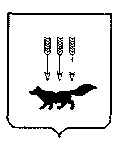 ПОСТАНОВЛЕНИЕАДМИНИСТРАЦИИ городского округа САРАНСКот   «    24   »     июля     2017 г.                                                   	№  1559        Об утверждении документации по внесению изменений в документацию по планировке территории, ограниченной улицами Строительная, Титова и лесным массивом (в районе промышленной зоны) г. Саранска, включая проект межевания, в части земельного участка,  расположенного в районе            ул. Строительная г. Саранска, южнее земельного участка с кадастровым номером 13:23:1005076:23	В соответствии с Федеральным законом от 6 октября 2003 года № 131-ФЗ «Об общих принципах организации местного самоуправления в Российской Федерации», статьями 45, 46 Градостроительного кодекса Российской Федерации, постановлением Администрации городского округа Саранск от                   13 января 2014 года № 28 «Об утверждении документации по планировке территории, ограниченной улицами Строительная, Титова и лесным массивом (в районе промышленной зоны) г. Саранска, включая проект межевания», постановлением Администрации городского округа Саранск от 7 марта                  2017 года № 464 «О внесении изменений в документацию по планировке территории, ограниченной улицами Строительная, Титова и лесным массивом (в районе промышленной зоны) г. Саранска, включая проект межевания, в части земельного участка, расположенного в районе ул. Строительная г. Саранска, южнее земельного участка с кадастровым номером 13:23:1005076:23», с учетом протокола публичных слушаний по внесению изменений в документацию по планировке территории, включая проект межевания, проведенных 14 июня  2017 года, заключения о результатах публичных слушаний, опубликованного             5 июля 2017 года, иных прилагаемых документов Администрация городского округа Саранск п о с т а н о в л я е т: 	1. Утвердить документацию по внесению изменений в документацию по планировке территории, ограниченной улицами Строительная, Титова и лесным массивом (в районе промышленной зоны) г. Саранска, включая проект межевания, в части земельного участка, расположенного в районе                              ул. Строительная г. Саранска, южнее земельного участка с кадастровым номером 13:23:1005076:23 согласно приложению к настоящему постановлению (заказчик – Казакова Р.И.).2. Контроль за исполнением настоящего постановления возложить                               на Заместителя Главы городского округа Саранск – Директора Департамента перспективного развития Администрации городского округа Саранск. 3. Настоящее постановление вступает в силу со дня его официального опубликования.Глава  городского округа Саранск				                   П. Н. Тултаев				     Приложение  к постановлению Администрации городского округа Саранск от «_24__»__июля_2017 г. № 1559Состав документацию по внесению изменений в документацию по планировке территории, ограниченной улицами Строительная, Титова и лесным массивом (в районе промышленной зоны) г. Саранска, включая проект межевания, в части земельного участка,  расположенного в районе                          ул. Строительная г. Саранска, южнее земельного участка с кадастровым номером 13:23:1005076:23    №п/пНаименование документа1.Пояснительная записка2.Графическая часть2.1Основная часть проекта планировки территории2.1.1.Схема расположения элемента планировочной структуры в составе ранее разработанной документации по планировке территории М 1:10002.2.Основная часть проекта межевания территории2.2.1.Чертеж межевания территории М 1:10002.2.2.Материалы по обоснованию проекта межевания территории2.2.3.Чертежи границ существующих земельных участков. Чертеж местоположения существующих объектов капитального строительства                М 1:10002.2.4.Чертеж границ зон с особыми условиями использования территории            М 1:500